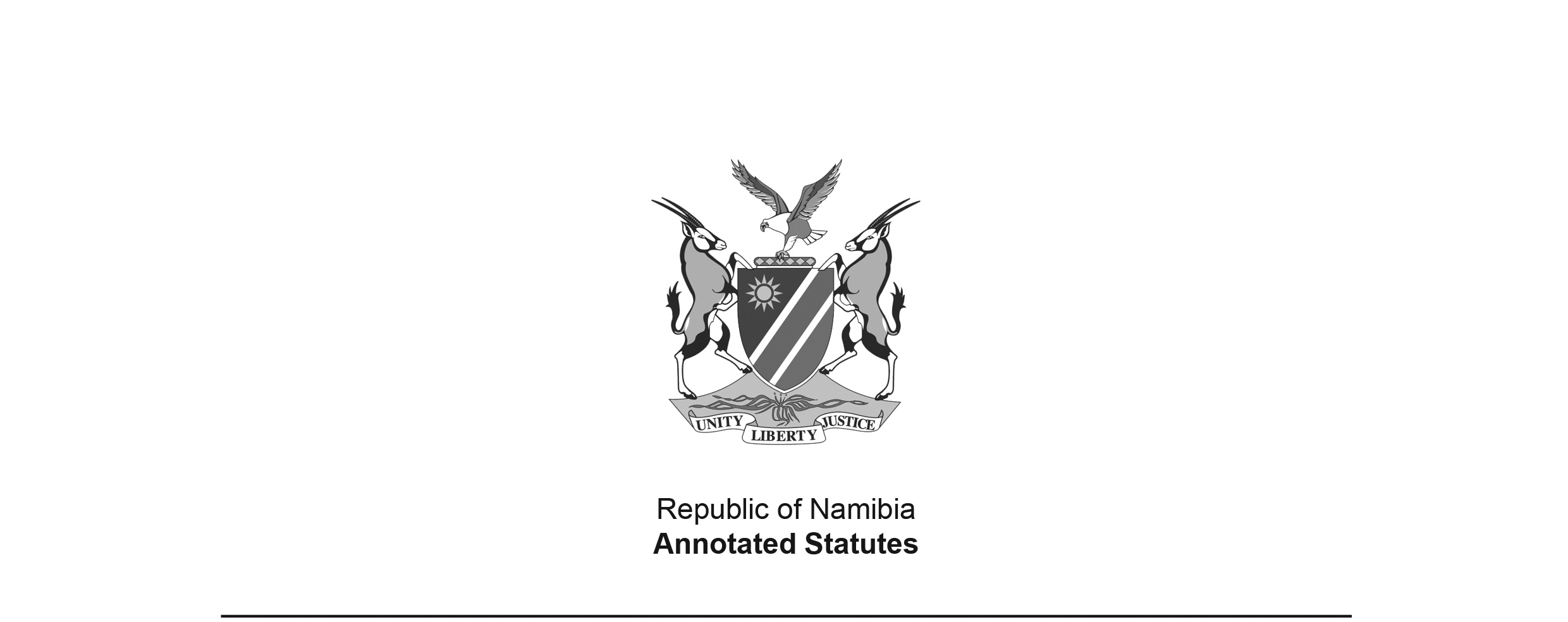 Appropriation Act 3 of 2008(GG 4067)came into force on date of publication: 17 June 2008ACTTo appropriate amounts of money to meet the financial requirements of the State during the financial year ending 31 March 2009.(Signed by the President on 6 June 2008)BE IT ENACTED by the Parliament of the Republic of Namibia, as follows:Appropriation of amounts of money for financial requirements of State1.	Subject to the State Finance Act, 1991 (Act No. 31 of 1991), the amounts of money shown in the Schedule are appropriated for the financial requirements of the State during the financial year ending 31 March 2009 as a charge to the State Revenue Fund.Short title2.	This Act is called the Appropriation Act, 2008.SCHEDULEVOTENO.TITLEAMOUNT IN NAMIBIA DOLLARS01President253 428 00002Prime Minister420 762 00003National Assembly90 053 00004Auditor General28 323 00005Home Affairs and Immigration151 741 00006Police1 289 985 00007Foreign Affairs320 714 00008Defence2 371 780 00009Finance2 818 465 00010Education4 782 761 00011National Council39 989 00012Gender Equality and Child Welfare264 887 00013Health and Social Services2 130 873 00014Labour and Social Welfare996 336 00015Mines and Energy152 330 00016Justice236 359 00017Regional and Local Government, Housing and Rural Development593 854 00018Environment and Tourism209 290 00019Trade and Industry185 904 00020Agriculture, Water and Forestry948 631 00021Prisons and Correctional Services228 486 00022Fisheries and Marine Resources168 081 00023Works388 984 00024Transport1 017 056 00025Lands and Resettlement161 184 00026National Planning Commission79 491 00027Youth, National Service, Sport and Culture319 168 00028Electoral Commission78 191 00029Information and Communication Technology225 298 00030Anti-Corruption Commission14 144 00031Veterans Affairs167 120 000TOTAL21 133 668 000